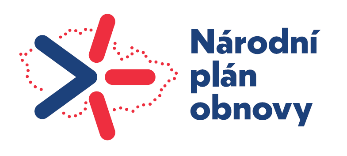 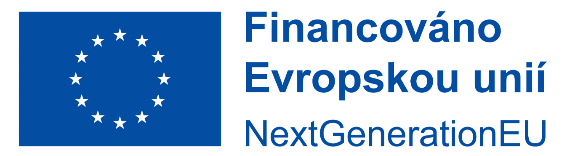 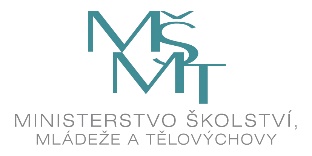 PŘÍLOHA Č. 1 - Avízo o vratcePřipomínka:Do 31. prosince 2022 se vratka zasílá na účet MŠMT, ze kterého byla dotace odeslána – tj. účet č. 0000821001/0710.Vratky v rámci finančního vypořádání vztahů se státním rozpočtem (tj. od 1. ledna 2023) se vrací 
na účet cizích prostředků MŠMT č. 6015-0000821001/0710. Finanční prostředky musí být na účet cizích prostředků MŠMT připsány nejpozději 15. února 2023.O vrácení nevyčerpané části dotace vyrozumí příjemce ministerstvo avízem, které musí doručit v elektronické podobě e-mailem na adresu aviza@msmt.cz nejpozději v den připsání vratky na účet.Variabilním symbolem vratky bude číslo Rozhodnutí, pod kterým byla dotace poskytnuta. Finanční prostředky budou odeslány na MŠMT dne:         dne       ………………………………………………Osoba oprávněná jednat za příjemce(podpis, razítko)Příjemce dotacePrávní formaZřizovatelIČOAdresa sídlaNázev výzvyVýzva na podporu doučování pro základní školy, střední školy a konzervatoře, jejichž zřizovatelem není stát, kraj, obec nebo dobrovolný svazek obcí, pro kalendářní rok 2022, Č. j.: MSMT-31956/2021-4Číslo rozhodnutíDůvod vratky:Výše vratky:Datum odeslání vratky ministerstvu:Formulář zpracoval/a (jméno, příjmení):Telefon:E-mail:Datum a podpis: